13. dubna 2020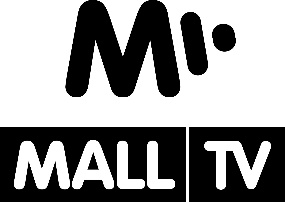 Série #kulturažije zařazuje legendární divadelní představení, best of hudebních stálic i cestovatelskou besedu VandrákůJe to přesně měsíc ode dne, kdy byla zakázána všechna divadelní, hudební a filmová představení, výstavy i další kulturní události s účastí nad 30 osob. A jen o pár dní méně od spuštění série #kulturažije, kterou na nouzový stav zareagovala internetová televize Mall.tv ve spolupráci s dárcovskou platformou Donio.cz. Dosud v rámci ní uvedla 95 živých přenosů a záznamů, jejichž sledováním strávili diváci více než 150 tisíc hodin. Bezmála 7 700 z nich přitom nezůstalo jen u sledování a vyjádřilo tvůrcům podporu částkou 4 045 316 korun, 12 % dárců přitom přispělo opakovaně. Všechny odvysílané koncerty, inscenace a jiné kulturní akce v rámci série #kulturažije jsou k vidění zdarma na www.mall.tv po celou dobu platnosti mimořádných opatření. Denně k nim navíc přibývají další, přičemž výjimečné kulturní zážitky nechybí ani v připravovaném programu. Jeho součástí bude mimo jiné komedie Podivné odpoledne dr. Zvonka Burkeho, která byla přeložena do 15 jazyků a aspirovala i na uvedení na Broadwayi. Místo celosvětového věhlasu se jí ale dostalo normalizačního zákazu. Navzdory nucené pauze je příběh lidumila, který se málem stane několikanásobným vrahem, nedílnou součástí repertoáru Činoherního klubu od roku 1966 dodnes. A Boleslavu Polívkovi v roli egoistického Burkeho v něm zdárně a neméně egoisticky sekundují Ivana Chýlková, Jaromír Dulava a Ondřej Vetchý. K nejdéle hraným patří také inscenace Jakub a jeho pán, kterou internetová televize přinese ve spolupráci s Divadlem Bez Zábradlí. Hra Milana Kundery s podtitulem Pocta Denisi Diderotovi je ironickou variací na román Jakub Fatalista, ve které excelují Jiří Bartoška a Karel Heřmánek.Nováčky na scéně nejsou ani kapely Tři sestry a Mňága a Ždorp. Ta první letos plánovala na jarním Vinyl tour oslavit 35 let existence, ze série 12 vyprodaných koncertů ale stihla odjet pouze jediný. Neplánovanou odmlku si proto vynahradí přímým přenosem z Paláce Akropolis slibujícím 1,5hodinové ohlédnutí za dosavadní diskografií a výběr toho nejlepšího z ní včetně skladeb Aida, Kovárna, Mexiko nebo Modlitby pro partu. Best of s podtitulem „Very spešl koncert“ chystá živě také šestičlenná formace v čele se zpěvákem Petrem Fialou, která tentokrát opustí zdi své rožnovské zkušebny a zahraje tak, jako „na svatého Dyndy". A cestu, která může být cíl, si připomenou i Vandráci – Vagamundos. Herci Pavel Liška, Jan Révai a kameraman Hynek Bernard projeli na motorkách Střední Ameriku. Nejdřív byli viděni v Panamě, pak mířili do džunglí Kostariky, vandrovali po velké Nikaragui, přes varování projeli Honduras, pak i zemi plnou vulkánů El Salvador, nádhernou Guatemalu, maličké Belize a obrovské Mexiko. S diváky Mall.tv se herecké duo podělí živě jak o zážitky k neuvěření, tak zkušenosti k nezaplacení a nastíní své další plány. Čas bude i na dotazy prostřednictvím live chatu. Program #kulturažije je možné sledovat zdarma v Česku i na Slovensku na www.mall.tv, v mobilních a Smart TV aplikacích (Samsung, LG, Apple TV a Android TV). Změny v něm jsou vyhrazeny, aktuální informace jsou průběžně zveřejňovány na Facebooku, Instagramu a Twitteru @malltelevize. DATUMČASPŘEDSTAVENÍÚT 14.4.14:00Svět knihy – Petra SoukupováÚT 14.4.17:00Ivo Kahánek – Příběh klavíruÚT 14.4.18:00CAMP: Velké změny PrahyÚT 14.4.20:00Činoherní klub – Podivné odpoledne dr. Zvonka BurkehoST 15.4.14:00Svět knihy – Petr StančíkST 15.4.17:00ČNSO – Tribute2HeadhuntersST 15.4.18:00Divadlo Polárka – Naše třídaČT 16.4.14:00Svět knihy – Bianca BellováČT 16.4.17:00Pavel Bořkovec QuartetČT 16.4.18:00Vandráci – VagamundosČT 16.4.20:00Činoherní klub – Velmi křehké větve v tvůrčím procesuČT 16.4.00:00Jihočeské divadlo – La TraviataPÁ 17.4.17:00ČNSO – Jazz EfterrättPÁ 17.4.19:00CAMP: Camping s O. Cihlářem – Vladimíra Sýkorová a MardošaPÁ 17.4.20:00Tři sestryPÁ 17.4.22:00Národní divadlo – Sezóna 2018/2019 Opery ND a Státní operySO 18.4.19:00Mňága a žďorpSO 18.4.20:00Činoherní klub – Velmi křehké větve, díl 1.NE 19.4.20:00DogaBude upřesněnoBude upřesněnoDivadlo Bez Zábradlí – Jakub a jeho pán